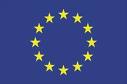 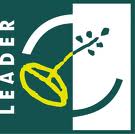 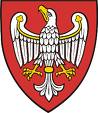 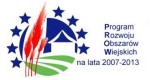 ¯¯¯¯¯¯¯¯¯¯¯¯¯¯¯¯¯¯¯¯¯¯¯¯¯¯¯¯¯¯¯¯¯¯¯¯¯¯¯¯¯¯¯¯¯¯¯¯¯¯¯¯¯¯¯¯¯¯¯¯¯¯¯¯¯¯¯¯Tytuł operacji:„Święto plonów” – kultywowanie tradycji ludowej poprzez muzykęNumer wniosku:DN/MP/17/2012Kwota dofinansowania: 13 610,47Realizacja wskaźnika z LSR:Opis operacji:Głównym priorytetem podczas realizacji operacji było zaangażowanie amatorskich zespołów działających przy Szamocińskim Ośrodku Kultury, tj. chórów, orkiestry dętej, zespołu „Notecianie”, zespołu „Pogodna Jesień” oraz grup i solistów w oprawę organizacji „Święta Plonów” w Szamocinie. Każda z grup bez względu na jej charakter miała za zadanie zaśpiewanie kilku piosenek ludowych Wielkopolski i jej obrzeży kulturowych w atrakcyjnej formie dla każdego słuchacza. Ludowe piosenki we współczesnym wydaniu nadały im świeżości i blasku. Każda z grup miała swojego instruktora, który podczas prób nauczył obecnych kilku wybranych przez siebie utworów ludowych.Podczas święta nie zabrakło korowodu z orkiestrą dętą i zespołem śpiewaczym.„Święto plonów” to okazja do integracji społeczności lokalnej poprzez przygotowanie wieńcy dożynkowych, stoisk z rękodziełnictwem i wyrobami rolnymi. Głównym celem operacji jest zaangażowanie szamocińskiego, amatorskiego ruchu muzycznego do oprawy „Święta plonów” oraz podtrzymanie tradycji ludowych i integracja społeczności lokalnej na obszarze objętym Lokalną Strategią Rozwoju.STOWARZYSZENIE DOLINA NOTECI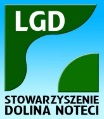 ul. Notecka 2864-800 ChodzieżŚ\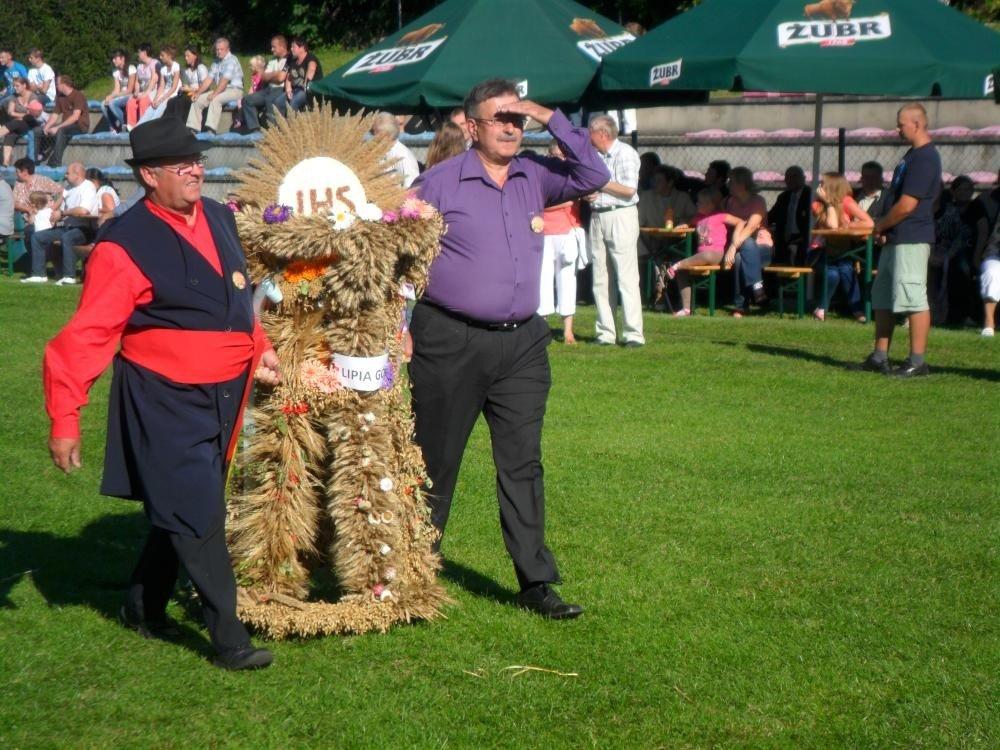 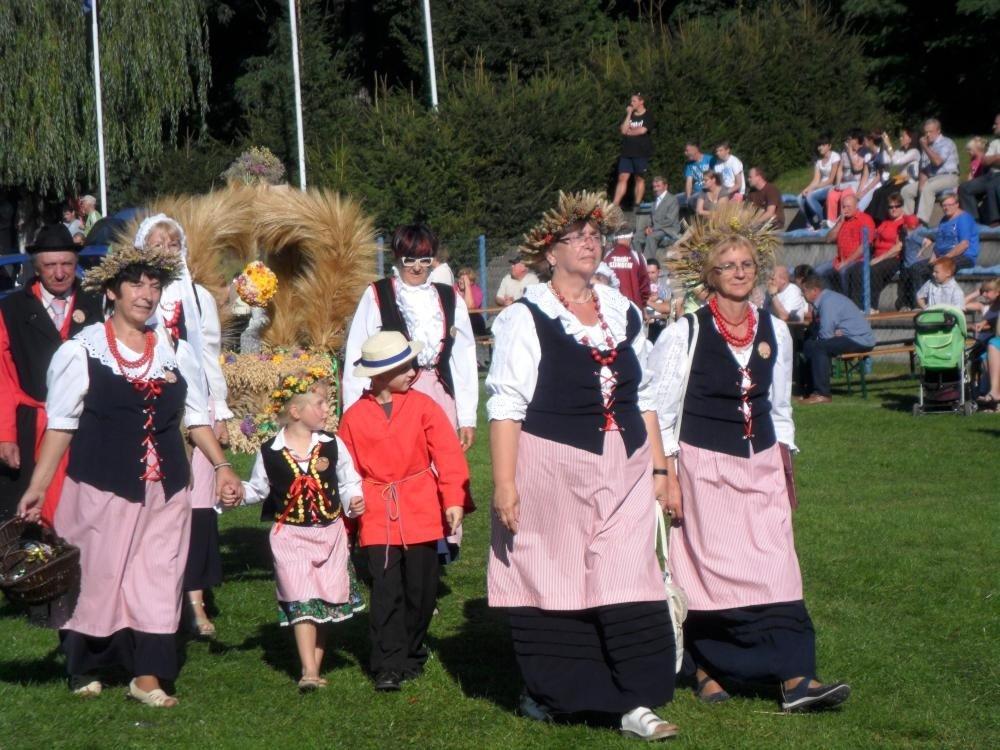 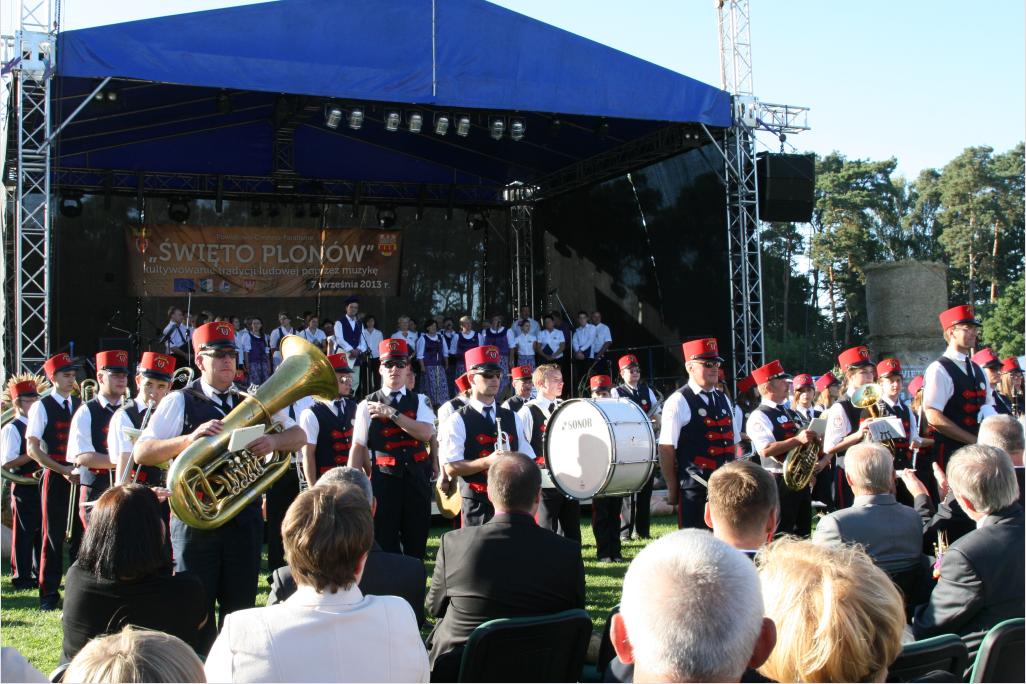 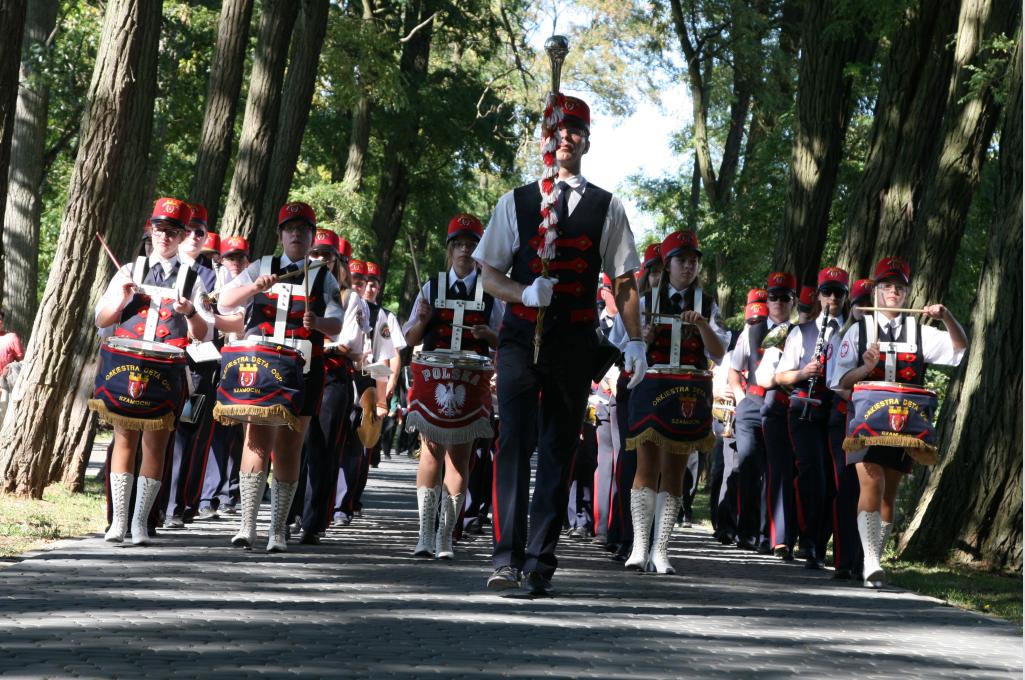 